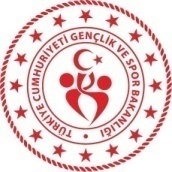 KARABÜKGENÇLİK VE SPOR İL MÜDÜRLÜĞÜHAFTALIK SPOR FAALİYET PROGRAMIM. NoSAATYERMÜSABAKANIN TÜRÜTAKIMLARTAKIMLARTAKIMLARTAKIMLAR22 OCAK 2022  CUMARTESİ 22 OCAK 2022  CUMARTESİ 22 OCAK 2022  CUMARTESİ 22 OCAK 2022  CUMARTESİ 22 OCAK 2022  CUMARTESİ 22 OCAK 2022  CUMARTESİ 22 OCAK 2022  CUMARTESİ 22 OCAK 2022  CUMARTESİ 11.00BEŞBİNEVLER SPOR SALONUYEREL LİG  MİNİ KIZLAR  VOLEYBOL İL BİRİNCİLİĞİYEREL LİG  MİNİ KIZLAR  VOLEYBOL İL BİRİNCİLİĞİ1870 SAFRANBOLU BELEDİYESİ GSK1870 SAFRANBOLU BELEDİYESİ GSKGENÇLİK SPOR12.30BEŞBİNEVLER SPOR SALONUYEREL LİG  MİNİ KIZLAR  VOLEYBOL İL BİRİNCİLİĞİYEREL LİG  MİNİ KIZLAR  VOLEYBOL İL BİRİNCİLİĞİYILDIZ GENÇLİK SPORYILDIZ GENÇLİK SPORSAFKAR12.00PROFESYONEL BİLARDO SALONUTÜRKİYE 3 BANT BİLARDO ŞAMPİYONASI İL SEÇMELERİTÜRKİYE 3 BANT BİLARDO ŞAMPİYONASI İL SEÇMELERİTÜRKİYE 3 BANT BİLARDO ŞAMPİYONASI İL SEÇMELERİTÜRKİYE 3 BANT BİLARDO ŞAMPİYONASI İL SEÇMELERİTÜRKİYE 3 BANT BİLARDO ŞAMPİYONASI İL SEÇMELERİ23 OCAK 2022 PAZAR23 OCAK 2022 PAZAR23 OCAK 2022 PAZAR23 OCAK 2022 PAZAR23 OCAK 2022 PAZAR23 OCAK 2022 PAZAR23 OCAK 2022 PAZAR23 OCAK 2022 PAZAR11.00BEŞBİNEVLER SPOR SALONUYEREL LİG  MİNİ KIZLAR  VOLEYBOL İL BİRİNCİLİĞİYEREL LİG  MİNİ KIZLAR  VOLEYBOL İL BİRİNCİLİĞİYILDIZ GENÇLİK SPORYILDIZ GENÇLİK SPORSAFRANBOLU GENÇLİK MERKEZİ GSK12.30BEŞBİNEVLER SPOR SALONUYEREL LİG  MİNİ KIZLAR  VOLEYBOL İL BİRİNCİLİĞİYEREL LİG  MİNİ KIZLAR  VOLEYBOL İL BİRİNCİLİĞİSAFKARSAFKARGENÇLİK SPOR12.00PROFESYONEL BİLARDO SALONUTÜRKİYE 3 BANT BİLARDO ŞAMPİYONASI İL SEÇMELERİTÜRKİYE 3 BANT BİLARDO ŞAMPİYONASI İL SEÇMELERİTÜRKİYE 3 BANT BİLARDO ŞAMPİYONASI İL SEÇMELERİTÜRKİYE 3 BANT BİLARDO ŞAMPİYONASI İL SEÇMELERİTÜRKİYE 3 BANT BİLARDO ŞAMPİYONASI İL SEÇMELERİ13.00DR.NECMETTİN ŞEYHOĞLU STADYUMUTFF 3. LIGKARDEMIR KARABÜKSPORKARDEMIR KARABÜKSPORÇANKAYA FUTBOL KULÜBÜÇANKAYA FUTBOL KULÜBÜ24 OCAK 2022 PAZARTESİ24 OCAK 2022 PAZARTESİ24 OCAK 2022 PAZARTESİ24 OCAK 2022 PAZARTESİ24 OCAK 2022 PAZARTESİ24 OCAK 2022 PAZARTESİ24 OCAK 2022 PAZARTESİ24 OCAK 2022 PAZARTESİ11.00BEŞBİNEVLER SPOR SALONUYEREL LİG  MİNİ KIZLAR  VOLEYBOL İL BİRİNCİLİĞİYEREL LİG  MİNİ KIZLAR  VOLEYBOL İL BİRİNCİLİĞİSAFKARSAFKAR1870 SAFRANBOLU BELEDİYESİ GSK12.30BEŞBİNEVLER SPOR SALONUYEREL LİG  MİNİ KIZLAR  VOLEYBOL İL BİRİNCİLİĞİYEREL LİG  MİNİ KIZLAR  VOLEYBOL İL BİRİNCİLİĞİGENÇLİK SPORGENÇLİK SPORSAFRANBOLU GENÇLİK MERKEZİ GSK13.00MERKEZ SPOR SALONUİŞİTME ENGELLİLER ERKEKLER TÜRKİYE VOLEBOL MÜSABAKALARIİŞİTME ENGELLİLER ERKEKLER TÜRKİYE VOLEBOL MÜSABAKALARIİŞİTME ENGELLİLER ERKEKLER TÜRKİYE VOLEBOL MÜSABAKALARIİŞİTME ENGELLİLER ERKEKLER TÜRKİYE VOLEBOL MÜSABAKALARIİŞİTME ENGELLİLER ERKEKLER TÜRKİYE VOLEBOL MÜSABAKALARI15.00PROFESYONEL BİLARDO SALONUTÜRKİYE 3 BANT BİLARDO ŞAMPİYONASI İL SEÇMELERİTÜRKİYE 3 BANT BİLARDO ŞAMPİYONASI İL SEÇMELERİTÜRKİYE 3 BANT BİLARDO ŞAMPİYONASI İL SEÇMELERİTÜRKİYE 3 BANT BİLARDO ŞAMPİYONASI İL SEÇMELERİTÜRKİYE 3 BANT BİLARDO ŞAMPİYONASI İL SEÇMELERİ19.30MERKEZ SPOR SALONUVETERANLAR   BASKETBOL  LİGIOLD BAZAAR OLD BAZAAR KARDEMİR BASKETBOLKARDEMİR BASKETBOL25 OCAK 2022  SALI25 OCAK 2022  SALI25 OCAK 2022  SALI25 OCAK 2022  SALI25 OCAK 2022  SALI25 OCAK 2022  SALI25 OCAK 2022  SALI25 OCAK 2022  SALI11.00BEŞBİNEVLER SPOR SALONUYEREL LİG  MİNİ KIZLAR  VOLEYBOL İL BİRİNCİLİĞİYEREL LİG  MİNİ KIZLAR  VOLEYBOL İL BİRİNCİLİĞİGENÇLİK SPORGENÇLİK SPORYILDIZ GENÇLİK SPOR12.30BEŞBİNEVLER SPOR SALONUYEREL LİG  MİNİ KIZLAR  VOLEYBOL İL BİRİNCİLİĞİYEREL LİG  MİNİ KIZLAR  VOLEYBOL İL BİRİNCİLİĞİSAFRANBOLU GENÇLİK MERKEZİ GSKSAFRANBOLU GENÇLİK MERKEZİ GSK1870 SAFRANBOLU BELEDİYESİ GSK10.00MERKEZ SPOR SALONUİŞİTME ENGELLİLER ERKEKLER TÜRKİYE VOLEBOL MÜSABAKALARIİŞİTME ENGELLİLER ERKEKLER TÜRKİYE VOLEBOL MÜSABAKALARIİŞİTME ENGELLİLER ERKEKLER TÜRKİYE VOLEBOL MÜSABAKALARIİŞİTME ENGELLİLER ERKEKLER TÜRKİYE VOLEBOL MÜSABAKALARIİŞİTME ENGELLİLER ERKEKLER TÜRKİYE VOLEBOL MÜSABAKALARI15.00PROFESYONEL BİLARDO SALONUTÜRKİYE 3 BANT BİLARDO ŞAMPİYONASI İL SEÇMELERİTÜRKİYE 3 BANT BİLARDO ŞAMPİYONASI İL SEÇMELERİTÜRKİYE 3 BANT BİLARDO ŞAMPİYONASI İL SEÇMELERİTÜRKİYE 3 BANT BİLARDO ŞAMPİYONASI İL SEÇMELERİTÜRKİYE 3 BANT BİLARDO ŞAMPİYONASI İL SEÇMELERİ19.30MERKEZ SPOR SALONUVETERANLAR   BASKETBOL  LİGIANADOLU NEFESANADOLU NEFESGENÇLİK SPORGENÇLİK SPOR26 OCAK 2022 ÇARŞAMBA26 OCAK 2022 ÇARŞAMBA26 OCAK 2022 ÇARŞAMBA26 OCAK 2022 ÇARŞAMBA26 OCAK 2022 ÇARŞAMBA26 OCAK 2022 ÇARŞAMBA26 OCAK 2022 ÇARŞAMBA26 OCAK 2022 ÇARŞAMBA11.00BEŞBİNEVLER SPOR SALONUYEREL LİG  MİNİ KIZLAR  VOLEYBOL İL BİRİNCİLİĞİYEREL LİG  MİNİ KIZLAR  VOLEYBOL İL BİRİNCİLİĞİSAFRANBOLU GENÇLİK MERKEZİ GSKSAFRANBOLU GENÇLİK MERKEZİ GSKSAFKAR12.30BEŞBİNEVLER SPOR SALONUYEREL LİG  MİNİ KIZLAR  VOLEYBOL İL BİRİNCİLİĞİYEREL LİG  MİNİ KIZLAR  VOLEYBOL İL BİRİNCİLİĞİ1870 SAFRANBOLU BELEDİYESİ GSK1870 SAFRANBOLU BELEDİYESİ GSKYILDIZ GENÇLİK SPOR10.00MERKEZ SPOR SALONUİŞİTME ENGELLİLER ERKEKLER TÜRKİYE VOLEBOL MÜSABAKALARIİŞİTME ENGELLİLER ERKEKLER TÜRKİYE VOLEBOL MÜSABAKALARIİŞİTME ENGELLİLER ERKEKLER TÜRKİYE VOLEBOL MÜSABAKALARIİŞİTME ENGELLİLER ERKEKLER TÜRKİYE VOLEBOL MÜSABAKALARIİŞİTME ENGELLİLER ERKEKLER TÜRKİYE VOLEBOL MÜSABAKALARI13.00YENİ SPOR SALONUİŞİTME ENGELLİLER KADINLAR TÜRKİYE VOLEBOL MÜSABAKALARIİŞİTME ENGELLİLER KADINLAR TÜRKİYE VOLEBOL MÜSABAKALARIİŞİTME ENGELLİLER KADINLAR TÜRKİYE VOLEBOL MÜSABAKALARIİŞİTME ENGELLİLER KADINLAR TÜRKİYE VOLEBOL MÜSABAKALARIİŞİTME ENGELLİLER KADINLAR TÜRKİYE VOLEBOL MÜSABAKALARI15.00PROFESYONEL BİLARDO SALONUTÜRKİYE 3 BANT BİLARDO ŞAMPİYONASI İL SEÇMELERİTÜRKİYE 3 BANT BİLARDO ŞAMPİYONASI İL SEÇMELERİTÜRKİYE 3 BANT BİLARDO ŞAMPİYONASI İL SEÇMELERİTÜRKİYE 3 BANT BİLARDO ŞAMPİYONASI İL SEÇMELERİTÜRKİYE 3 BANT BİLARDO ŞAMPİYONASI İL SEÇMELERİ19.30MERKEZ SPOR SALONUVETERANLAR   BASKETBOL  LİGIKARDEMİR BASKETBOLKARDEMİR BASKETBOLLİONSLİONS27 OCAK 2022 PERŞEMBE27 OCAK 2022 PERŞEMBE27 OCAK 2022 PERŞEMBE27 OCAK 2022 PERŞEMBE27 OCAK 2022 PERŞEMBE27 OCAK 2022 PERŞEMBE27 OCAK 2022 PERŞEMBE27 OCAK 2022 PERŞEMBE10.00MERKEZ SPOR SALONUİŞİTME ENGELLİLER ERKEKLER TÜRKİYE VOLEBOL MÜSABAKALARIİŞİTME ENGELLİLER ERKEKLER TÜRKİYE VOLEBOL MÜSABAKALARIİŞİTME ENGELLİLER ERKEKLER TÜRKİYE VOLEBOL MÜSABAKALARIİŞİTME ENGELLİLER ERKEKLER TÜRKİYE VOLEBOL MÜSABAKALARIİŞİTME ENGELLİLER ERKEKLER TÜRKİYE VOLEBOL MÜSABAKALARI10.00YENİ SPOR SALONUİŞİTME ENGELLİLER KADINLAR TÜRKİYE VOLEBOL MÜSABAKALARIİŞİTME ENGELLİLER KADINLAR TÜRKİYE VOLEBOL MÜSABAKALARIİŞİTME ENGELLİLER KADINLAR TÜRKİYE VOLEBOL MÜSABAKALARIİŞİTME ENGELLİLER KADINLAR TÜRKİYE VOLEBOL MÜSABAKALARIİŞİTME ENGELLİLER KADINLAR TÜRKİYE VOLEBOL MÜSABAKALARI15.00PROFESYONEL BİLARDO SALONUTÜRKİYE 3 BANT BİLARDO ŞAMPİYONASI İL SEÇMELERİTÜRKİYE 3 BANT BİLARDO ŞAMPİYONASI İL SEÇMELERİTÜRKİYE 3 BANT BİLARDO ŞAMPİYONASI İL SEÇMELERİTÜRKİYE 3 BANT BİLARDO ŞAMPİYONASI İL SEÇMELERİTÜRKİYE 3 BANT BİLARDO ŞAMPİYONASI İL SEÇMELERİ19.30MERKEZ SPOR SALONUVETERANLAR   BASKETBOL  LİGIAKADEMİ GÜCÜAKADEMİ GÜCÜANADOLU NEFESANADOLU NEFES28 OCAK 2022  CUMA28 OCAK 2022  CUMA28 OCAK 2022  CUMA28 OCAK 2022  CUMA28 OCAK 2022  CUMA28 OCAK 2022  CUMA28 OCAK 2022  CUMA28 OCAK 2022  CUMA10.00MERKEZ SPOR SALONUİŞİTME ENGELLİLER ERKEKLER TÜRKİYE VOLEBOL MÜSABAKALARIİŞİTME ENGELLİLER ERKEKLER TÜRKİYE VOLEBOL MÜSABAKALARIİŞİTME ENGELLİLER ERKEKLER TÜRKİYE VOLEBOL MÜSABAKALARIİŞİTME ENGELLİLER ERKEKLER TÜRKİYE VOLEBOL MÜSABAKALARIİŞİTME ENGELLİLER ERKEKLER TÜRKİYE VOLEBOL MÜSABAKALARI10.00YENİ SPOR SALONUİŞİTME ENGELLİLER KADINLAR TÜRKİYE VOLEBOL MÜSABAKALARIİŞİTME ENGELLİLER KADINLAR TÜRKİYE VOLEBOL MÜSABAKALARIİŞİTME ENGELLİLER KADINLAR TÜRKİYE VOLEBOL MÜSABAKALARIİŞİTME ENGELLİLER KADINLAR TÜRKİYE VOLEBOL MÜSABAKALARIİŞİTME ENGELLİLER KADINLAR TÜRKİYE VOLEBOL MÜSABAKALARI15.00PROFESYONEL BİLARDO SALONUTÜRKİYE 3 BANT BİLARDO ŞAMPİYONASI İL SEÇMELERİTÜRKİYE 3 BANT BİLARDO ŞAMPİYONASI İL SEÇMELERİTÜRKİYE 3 BANT BİLARDO ŞAMPİYONASI İL SEÇMELERİTÜRKİYE 3 BANT BİLARDO ŞAMPİYONASI İL SEÇMELERİTÜRKİYE 3 BANT BİLARDO ŞAMPİYONASI İL SEÇMELERİ19.30MERKEZ SPOR SALONUVETERANLAR   BASKETBOL  LİGİKBAKBAOÇEMOÇEM